ПРОЕКТҠАРАР                                                                                                             РЕШЕНИЕ_________2018 йыл			№___                                  ________ 2018 года О БЮДЖЕТЕ СЕЛЬСКОГО ПОСЕЛЕНИЯ ВОЗДВИЖЕНСКИЙ СЕЛЬСОВЕТ МУНИЦИПАЛЬНОГО РАЙОНА АЛЬШЕЕВСКИЙ РАЙОН РЕСПУБЛИКИ БАШКОРТОСТАН                                                                                                  НА 2019 ГОД И НА ПЛАНОВЫЙ ПЕРИОД 2020-2021 ГОДОВСовет сельского поселения Воздвиженский сельсовет муниципального района Альшеевский район Республики Башкортостан  р е ш и л:1. Утвердить основные характеристики бюджета сельского поселения Воздвиженский сельсовет муниципального района Альшеевский район Республики Башкортостан (далее - бюджет сельского поселения) на 2019 год:1) прогнозируемый общий объем доходов бюджета сельского поселения в сумме 2 814 200  рублей;2) общий объем расходов  бюджета сельского поселения в сумме 2 814 200    рублей. 3) прогнозируемый дефицит (профицит)  бюджета сельского поселения 0,0  рублей.2. Утвердить основные характеристики бюджета сельского поселения на плановый период 2020 и 2021 годов.1) прогнозируемый общий объем доходов бюджета сельского поселения  на  2020  год в сумме 2 438 800 рубля и на 2021 год в сумме 2 550 100 рублей;2) общий объем расходов бюджета сельского поселения на 2020  год в сумме 2 438 800 рубля и на 2021 год в сумме  2 550 100 рублей;3) прогнозируемый дефицит (профицит)  бюджета сельского поселения на 2020 год 0,0  рублей и на 2021 год 0,0  рублей.2. Установить, что муниципальные унитарные предприятия, созданные сельским поселением Воздвиженский сельсовет муниципального района Альшеевский район Республики Башкортостан, производят отчисления в бюджет сельского поселения в размере 10 процентов от прибыли, остающийся после уплаты налогов и иных обязательных платежей в бюджет, согласно Решению Совета  муниципального района Альшеевский район Республики Башкортостан № 28  от                 18 ноября 2005 года «Об утверждении Положения о порядке перечисления в местный бюджет части прибыли муниципальных унитарных предприятий».3. Установить, что при зачислении в бюджет сельского поселения безвозмездных поступлений в виде добровольных взносов (пожертвований) юридических и физических лиц для казенного учреждения, находящегося в ведении соответствующего главного распорядителя средств бюджета сельского поселения, на сумму указанных поступлений увеличиваются бюджетные ассигнования соответствующему главному распорядителю средств бюджета сельского поселения для последующего доведения в установленном порядке до указанного казенного учреждения лимитов бюджетных обязательств для осуществления расходов, соответствующих целям, на достижение которых предоставлены добровольные взносы (пожертвования).4. Утвердить перечень главных администраторов доходов бюджета сельского поселения согласно приложению 1 к настоящему Решению.Утвердить перечень главных администраторов источников финансирования дефицита бюджета сельского поселения согласно приложению 2 к настоящему Решению.5. Установить в бюджете сельского поселения  поступления доходов:1) на 2019 год согласно приложению 3  к настоящему Решению;2) на плановый период 2020 и 2021 годов согласно приложению 4 к настоящему Решению.6. Утвердить общий объем межбюджетных трансфертов получаемых из других уровней бюджетов на 2019 год в общей сумме 2 511 200 рублей, в том числе из бюджета муниципального района Альшеевский район Республики Башкортостан  1 937 400 рублей, на       2020 год      в общей сумме 2 125 800 рублей, в том числе из бюджета муниципального района Альшеевский район Республики Башкортостан  1 551 200 рублей, и на 2021 год в общей сумме 2 221 100 рублей, в том числе из бюджета муниципального района Альшеевский район Республики Башкортостан  1 644 600 рублей.7.   Средства, поступающие во временное распоряжение получателей средств бюджета сельского поселения, учитывается на счете открытом администрации сельского поселения Воздвиженский сельсовет муниципального района Альшеевский район Республики Башкортостан в учреждениях Центрального банка Российской Федерации или в кредитных организациях с учетом положений бюджетного законодательства Российской Федерации, с отражением указанных операций на лицевых счетах, открытых получателям средств бюджета в сельском поселении Воздвиженский сельсовет муниципального района Альшеевский район Республики Башкортостан.8. Утвердить в пределах общего объема расходов бюджета сельского поселения, установленного  пунктом 1 настоящего Решения, распределение бюджетных ассигнований бюджета сельского поселения:1) по разделам и подразделам, целевым статьям (муниципальным программам сельского поселения и непрограммным направлениям деятельности), группам видов расходов бюджетов:а) на 2019 год согласно приложению 5 к настоящему Решению;б) на плановый период 2020 и 2021 годов согласно приложению 6 к настоящему Решению;2) по целевым статьям (муниципальным программам сельского поселения и непрограммным направлениям деятельности), группам видов расходов классификации расходов бюджетов:а) на 2019 год согласно приложению 7 к настоящему Решению;б) на плановый период 2020 и 2021 годов согласно приложению 8 к настоящему Решению.9. Утвердить ведомственную структуру расходов бюджета сельского поселения:1)  на 2019 год согласно приложению 9 к настоящему Решению;2) на плановый период 2020 и 2021 годов согласно приложению  10 к настоящему Решению.10. 1. Установить,  что законы и иные нормативные правовые акты сельского поселения Воздвиженский сельсовет муниципального района Альшеевский район Республики Башкортостан, предусматривающие принятие новых видов расходных обязательств или увеличение бюджетных ассигнований на исполнение существующих видов расходных обязательств сверх утвержденных в бюджете сельского поселения  на 2019 год и на плановый период 2020 и 2021 годов, а также сокращающие его доходную базу, подлежат исполнению  при изыскании дополнительных источников доходов бюджета сельского поселения и (или) сокращении бюджетных ассигнований по конкретным статьям расходов бюджета сельского поселения при условии внесения соответствующих изменений в настоящее Решение.2. Проекты Решений и иных нормативных правовых актов сельского поселения Воздвиженский сельсовет муниципального района Альшеевский район Республики Башкортостан, требующие введения новых видов расходных обязательств или увеличения бюджетных ассигнований по существующим видам расходных обязательств сверх утвержденных в бюджете сельского поселения на 2019  год  и на плановый период 2020 и 2021 годов либо сокращающие его доходную базу, вносятся  только при одновременном внесении предложений о дополнительных источниках доходов бюджета сельского поселения и (или) сокращении бюджетных ассигнований по конкретным статьям расходов бюджета сельского поселения.3. Администрация сельского поселения Воздвиженский сельсовет муниципального района Альшеевский район Республики Башкортостан не вправе принимать в 2019 -2021  годах решения, приводящие к увеличению численности муниципальных служащих сельского поселения.11. Установить, что получатель средств бюджета сельского поселения при заключении муниципальных контрактов (гражданско-правовых договоров) на поставку товаров  выполнение работ, оказание услуг  предусматривает авансовые платежи в размерах, определенных  администрацией сельского поселения  Воздвиженский сельсовет муниципального района Альшеевский район Республики Башкортостан.12.  Установить в бюджете сельского поселения на 2019 год расходы  на формирование резервного фонда в сумме  - 10 000 рублей, на 2020 год – 10 000 рублей, на 2021 год – 10 000 рублей.13. Установить, что   в соответствии с пунктом 3 статьи 217 Бюджетного кодекса Российской Федерации следующие основания для внесения  в ходе исполнения настоящего Решения  изменений в показатели  сводной бюджетной росписи бюджета сельского поселения Воздвиженский сельсовет муниципального района Альшеевский район Республики Башкортостан, связанные с особенностями исполнения бюджета сельского поселения и (или) перераспределения бюджетных ассигнований: 1) использование образованной в ходе исполнения бюджета сельского  поселения экономии по отдельным разделам, подразделам, целевым статьям, группам видов расходов классификации расходов бюджетов;2) использование остатков средств бюджета сельского поселения   на                         1 января 2019 года;3) принятие администрацией сельского поселения Воздвиженский сельсовет муниципального района Альшеевский район Республики Башкортостан решений об утверждении программ сельского поселения и о внесении изменений в программы сельского поселения Воздвиженский сельсовет муниципального района Альшеевский район Республики Башкортостан;4) в иных случаях установленных бюджетным законодательством.14. Данное решение вступает в силу с 1 января 2019 года и подлежит официальному обнародованию.Глава сельского поселения                                                                       Ф.Н.МазитовПриложение 1к решению Совета сельского поселения Воздвиженский сельсовет муниципального района Альшеевский район Республики Башкортостанот  ____________ 2018 года   №  ___ «О бюджете сельского поселения Воздвиженский сельсоветмуниципального района Альшеевский район Республики Башкортостан на 2019 год и на плановый период 2020 и 2021 годов»Перечень главных администраторов доходов бюджета сельского поселения Воздвиженский  сельсовет муниципального района Альшеевский район Республики Башкортостан  <1> В части доходов, зачисляемых в бюджет сельского поселения  Воздвиженский  сельсовет муниципального района Альшеевский район Республики Башкортостан в пределах компетенции главных администраторов доходов бюджета сельского поселения  Воздвиженский  сельсовет муниципального района Альшеевский район Республики Башкортостан.<2> Администраторами доходов бюджета сельского поселения  Воздвиженский  сельсовет муниципального района Альшеевский район Республики Башкортостан по подгруппам, статьям, подстатьям  группы доходов «2 00 00000 00 – Безвозмездные поступления» в части доходов от возврата остатков субсидий, субвенций и иных межбюджетных трансфертов, имеющих целевое назначение, прошлых лет (в части доходов, зачисляемых в бюджет сельского поселения  Воздвиженский  сельсовет муниципального района Альшеевский район Республики Башкортостан) являются уполномоченные органы местного самоуправления сельского поселения, а также созданные ими казенные учреждения, предоставившие соответствующие межбюджетные трансферты.Администраторами доходов бюджета сельского поселения  Воздвиженский  сельсовет муниципального района Альшеевский район Республики Башкортостан по подгруппам, статьям, подстатьям группы доходов «2 00 00000 00 – Безвозмездные поступления» являются уполномоченные органы местного самоуправления сельского поселения, а также созданные ими казенные учреждения, являющиеся получателями указанных средств.<3> Администрирование доходов осуществляется по установленным администрацией сельского поселения  Воздвиженский сельсовет  муниципального района Альшеевский район Республики Башкортостан кодам подвидов доходов бюджета сельского поселения.Приложение 2к решению Совета сельского поселения Воздвиженский сельсовет муниципального района Альшеевский район Республики Башкортостанот  ________ 2018 года   №__ «О бюджете сельского поселения Воздвиженский сельсоветмуниципального района Альшеевский район Республики Башкортостан на 2019 год и на плановый период 2020 и 2021 годов»		                       №___Перечень главных администраторов источников финансирования дефицита бюджета сельского поселения Воздвиженский  сельсовет муниципального района Альшеевский район Республики Башкортостан Приложение 5к решению Совета сельского  поселения                                               Воздвиженский сельсовет муниципального района Альшеевский район Республики Башкортостан                                                                                                                            от  _______ 2018 года   № ___                                                                                                                             	«О бюджете сельского поселения Воздвиженский сельсовет	муниципального района                                                Альшеевский район Республики Башкортостан  на 2019 год и на плановый период 2020 и 2021 годов»Распределение бюджетных ассигнований сельского поселения  Воздвиженский сельсовет муниципального района Альшеевский район Республики Башкортостан  на 2019 год по разделам, подразделам, целевым статьям (муниципальным программам сельского поселения и непрограммным направлениям деятельности), группам видов расходов классификации расходов бюджетов (в рублях)Приложение 6к решению Совета сельского  поселения                                               Воздвиженский сельсовет муниципального района Альшеевский район Республики Башкортостан                                                                                                                            от _________________   №___«О бюджете сельского поселения Воздвиженский сельсовет 	муниципального района Альшеевский район Республики Башкортостан  на 2019год и плановый период 2020 и 2021 годов»Распределение бюджетных ассигнований сельского поселения  Воздвиженский сельсовет муниципального района Альшеевский район Республики Башкортостан  на  плановый период 2020 и  2021 годовпо разделам, подразделам, целевым статьям (муниципальным программам сельского поселения и непрограммным направлениям деятельности), группам видов расходов классификации расходов бюджетов (в рублях) Приложение 7к решению Совета сельского  поселения                                               Воздвиженский сельсовет муниципального района Альшеевский район Республики Башкортостан                                                                                                                            от  __________________ года   № ____                                                                                                                             	«О бюджете сельского поселения Воздвиженский сельсовет 	муниципального района Альшеевский район Республики Башкортостан  на 2019 год и на плановый период 2020 и 2021 годов»Распределение бюджетных ассигнований сельского поселения  Воздвиженский сельсовет муниципального района Альшеевский район Республики Башкортостан  на 2019 год по  целевым статьям (муниципальным программам сельского поселения и непрограммным направлениям деятельности), группам видов расходов классификации расходов бюджетов (в рублях)                                                                                                                                     Приложение 8к решению Совета сельского  поселения                                               Воздвиженский сельсовет муниципального района Альшеевский район Республики Башкортостан                                                                                                                            от _________________ 2018 года  №____                           «О бюджете сельского поселения Воздвиженский сельсовет 	муниципального  района Альшеевский район                                        Республики Башкортостан  на 2019 год                                        и плановый период 2020 и 2021 годов»Распределение бюджетных ассигнований сельского поселения  Воздвиженский сельсовет муниципального района Альшеевский район Республики Башкортостан  на  плановый период 2020 и  2021 годовпо целевым статьям (муниципальным программам сельского поселения и непрограммным направлениям деятельности), группам видов расходов классификации расходов бюджетов (в рублях) Приложение 9к решению Совета сельского  поселения                                               Воздвиженский сельсовет муниципального района Альшеевский район Республики Башкортостан                                                                                                                            от _________________ года   № ________«О бюджете сельского поселения Воздвиженский сельсовет 	муниципального района Альшеевский район Республики Башкортостан  на 2019 год и на плановый период 2020 и 2021 годов»Ведомственная структура расходов бюджета сельского поселения Воздвиженский сельсовет муниципального района Альшеевский район Республики Башкортостан  на 2019 год                                                                                                                                                                                                                                                   (в рублях)Приложение 10к решению Совета сельского  поселения                                               Воздвиженский сельсовет муниципального района Альшеевский район Республики Башкортостан                                                                                                                            от __________________2018 года   № ____ «О бюджете сельского поселения Воздвиженский сельсовет 	муниципального района Альшеевский район Республики Башкортостан  на 2019 год и на плановый период 2020 и 2021 годов»Ведомственная структура расходов бюджета сельского поселения Воздвиженский сельсовет муниципального района Альшеевский район Республики Башкортостан  на плановый период  2020 и 2021 годов                                                                                                                                                                                                                                                                                                      (в рублях)БАШҠОРТОСТАН РЕСПУБЛИКАҺЫӘЛШӘЙ РАЙОНЫМУНИЦИПАЛЬ РАЙОНЫНЫҢВОЗДВИЖЕНКА АУЫЛ СОВЕТЫАУЫЛ БИЛӘМӘҺЕ СОВЕТЫ (БАШҠОРТОСТАН  РЕСПУБЛИКАҺЫ  ӘЛШӘЙ  РАЙОНЫ  ВОЗДВИЖЕНКА  АУЫЛ  СОВЕТЫ)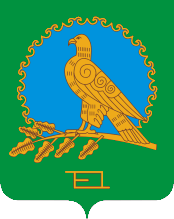 СОВЕТ СЕЛЬСКОГО ПОСЕЛЕНИЯВОЗДВИЖЕНСКИЙ СЕЛЬСОВЕТМУНИЦИПАЛЬНОГО РАЙОНААЛЬШЕЕВСКИЙ РАЙОНРЕСПУБЛИКИБАШКОРТОСТАН(ВОЗДВИЖЕНСКИЙ  СЕЛЬСОВЕТ АЛЬШЕЕВСКОГО  РАЙОНА  РЕСПУБЛИКИ  БАШКОРТОСТАН)Код классификации доходов бюджета  Код классификации доходов бюджета  Наименованиеглавного администраторавида, подвидаНаименование123791Администрация сельского поселения Воздвиженский  сельсовет муниципального района Альшеевский район Республики Башкортостан  791 1 08 04020 01 0000 110Государственная пошлина за совершение нотариальных действий  должностными лицами органов местного самоуправления, уполномоченными в соответствии с законодательными актами Российской Федерации на совершение нотариальных действий7911 11 05025 10 0000 120Доходы, получаемые в виде арендной платы, а также средства от продажи права на заключение договоров аренды за земли, находящиеся в собственности сельских поселений (за исключением земельных участков муниципальных бюджетных и автономных учреждений)7911 11 05075 10 0000 120Доходы от сдачи в аренду имущества, составляющего казну сельских поселений (за исключением земельных участков)7911 11 09045 10 0000 120Прочие поступления от использования имущества, находящегося в собственности сельских поселений (за исключением имущества муниципальных бюджетных и автономных учреждений, а также имущества муниципальных унитарных предприятий, в том числе казенных)7911 13 01995 10 0000 130Прочие доходы от оказания платных услуг (работ) получателями средств бюджетов сельских поселений7911 13 02065 10 0000 130Доходы, поступающие в порядке возмещения расходов, понесенных в связи с эксплуатацией  имущества сельских поселений7911 13 02995 10 0000 130Прочие доходы от компенсации затрат  бюджетов сельских поселений7911 16 23051 10 0000 140Доходы от возмещения ущерба при возникновении страховых случаев по обязательному страхованию гражданской ответственности, когда выгодоприобретателями выступают получатели средств бюджетов сельских поселений7911 16 23052 10 0000 140Доходы от возмещения ущерба при возникновении иных страховых случаев, когда выгодоприобретателями выступают получатели средств бюджетов сельских поселений7911 16 32000 10 0000 140 Денежные взыскания, налагаемые в возмещение ущерба, причиненного в результате незаконного или нецелевого использования бюджетных средств (в части бюджетов сельских поселений)7911 16 33050 10 0000 140Денежные взыскания (штрафы) за нарушение законодательства Российской Федерации о контрактной системе в сфере закупок товаров, работ, услуг для обеспечения государственных и муниципальных нужд для нужд сельских поселений7911 16 90050 10 0000 140Прочие поступления от денежных взысканий (штрафов) и иных сумм в возмещение ущерба, зачисляемые в бюджеты сельских поселений7911 17 01050 10 0000 180Невыясненные поступления, зачисляемые в бюджеты сельских поселений7911 17 05050 10 0000 180Прочие неналоговые доходы бюджетов сельских поселений7911 18 01520 10 0000 150Перечисления из бюджетов сельских поселений по решениям о взыскании средств, предоставленных из иных бюджетов бюджетной системы Российской Федерации7911 18 02500 10 0000 150Поступления в бюджеты сельских поселений (перечисления из бюджетов сельских поселений) по урегулированию расчетов между бюджетами бюджетной системы Российской Федерации по распределенным доходамИные доходы бюджета сельского поселения Воздвиженский  сельсовет муниципального района Альшеевский район Республики Башкортостан, администрирование которых может осуществляться главными администраторами доходов бюджета сельского поселения Воздвиженский  сельсовет муниципального района Альшеевский район  Республики Башкортостан в пределах их компетенции1 11 03050 10 0000 120Проценты, полученные от предоставления бюджетных кредитов внутри страны за счет средств бюджетов сельских поселений1 11 05025 10 0000 120Доходы, получаемые в виде арендной платы, а также средства от продажи права на заключение договоров аренды за земли, находящиеся в собственности сельских поселений (за исключением земельных участков муниципальных бюджетных и автономных учреждений)1 11 05075 10 0000 120Доходы от сдачи в аренду имущества, составляющего казну сельских поселений (за исключением земельных участков)1 11 09015 10 0000 120Доходы от распоряжения правами на результаты интеллектуальной деятельности военного, специального и двойного назначения, находящимися в собственности сельских поселений1 11 09025 10 0000 120Доходы от распоряжения правами на результаты научно-технической деятельности, находящимися в собственности сельских поселений1 11 09045 10 0000 120Прочие поступления от использования имущества, находящегося в собственности сельских поселений (за исключением имущества муниципальных бюджетных и автономных учреждений,  а также имущества унитарных предприятий, в том числе казенных)1 12 04051 10 0000 120 Плата за использование лесов, расположенных на землях иных категорий, находящихся в  собственности сельских поселений, в части платы по договору купли-продажи лесных насаждений 1 12 04052 10 0000 120 Плата за использование лесов, расположенных на землях иных категорий, находящихся в  собственности сельских поселений, в части арендной платы  1 13 01995 10 0000 130Прочие доходы от оказания платных услуг (работ) получателями средств бюджетов сельских поселений1 13 02065 10 0000 130Доходы, поступающие в порядке возмещения расходов, понесенных в связи с эксплуатацией  имущества сельских поселений1 13 02995 10 0000 130Прочие доходы от компенсации затрат  бюджетов сельских поселений1 14 01050 10 0000 410Доходы от продажи квартир, находящихся в собственности сельских поселений1 14 03050 10 0000 410Средства от распоряжения и реализации конфискованного и иного имущества, обращенного в доходы сельских поселений (в части реализации основных средств по указанному имуществу)1 14 03050 10 0000 440Средства от распоряжения и реализации конфискованного и иного имущества, обращенного в доходы сельских поселений (в части реализации материальных запасов по указанному имуществу)1 14 04050 10 0000 420Доходы от продажи нематериальных активов, находящихся в собственности сельских поселений1 15 02050 10 0000 140Платежи, взимаемые органами управления (организациями) сельских поселений за выполнение определенных функций1 16 23051 10 0000 140Доходы от возмещения ущерба при возникновении страховых случаев по обязательному страхованию гражданской ответственности, когда выгодоприобретателями выступают получатели средств бюджетов сельских поселений1 16 23052 10 0000 140Доходы от возмещения ущерба при возникновении иных страховых случаев, когда выгодоприобретателями выступают получатели средств бюджетов сельских поселений1 16 32000 10 0000 140 Денежные взыскания, налагаемые в возмещение ущерба, причиненного в результате незаконного или нецелевого использования бюджетных средств (в части бюджетов сельских поселений)1 16 33050 10 0000 140Денежные взыскания (штрафы) за нарушение законодательства Российской Федерации о контрактной системе в сфере закупок товаров, работ, услуг для обеспечения государственных и муниципальных нужд для нужд сельских поселений1 16 51040 02 0000 140Денежные взыскания (штрафы), установленные законами субъектов Российской Федерации за несоблюдение муниципальных правовых актов, зачисляемые в бюджеты сельских поселений1 16 90050 10 0000 140Прочие поступления от денежных взысканий (штрафов) и иных сумм в возмещение ущерба, зачисляемые в бюджеты сельских поселений1 17 01050 10 0000 180Невыясненные поступления, зачисляемые в бюджеты сельских поселений1 17 05050 10 0000 180Прочие неналоговые доходы бюджетов сельских поселений1 17 14030 10 0000 150Средства самообложения граждан, зачисляемые в бюджеты сельских поселений2 00 00000 00 0000 000Безвозмездные поступления <1>, <2>,<3>Код классификации
 источников финансирования дефицита бюджетаКод классификации
 источников финансирования дефицита бюджетаНаименование
главного
админи-
стратора группы, подгруппы, статьи и вида Наименование
123791Администрация сельского поселения Воздвиженский сельсовет муниципального района  Альшеевский район  Республики Башкортостан79101 05 02 01 10 0000 510Увеличение прочих остатков денежных средств бюджетов сельских поселений79101 05 02 01 10 0000 610Уменьшение прочих остатков денежных средств бюджетов сельских поселенийПриложение 3                                                                                                                                               к решению  Совета сельского поселения Воздвиженский сельсовет муниципального района Альшеевский район Республики Башкортостан   от  _____________ 2018 года № ___                                                                                  "О бюджете сельского поселения Воздвиженский сельсовет муниципального района Альшеевский район Республики Башкортостан на 2019 год и на плановый период 2020 и 2021 годов"Приложение 3                                                                                                                                               к решению  Совета сельского поселения Воздвиженский сельсовет муниципального района Альшеевский район Республики Башкортостан   от  _____________ 2018 года № ___                                                                                  "О бюджете сельского поселения Воздвиженский сельсовет муниципального района Альшеевский район Республики Башкортостан на 2019 год и на плановый период 2020 и 2021 годов"Поступления доходов 
в бюджет сельского поселения  Воздвиженский сельсовет  муниципального района Альшеевский район Республики Башкортостан на 2019 годКоды бюджетной классификации Российской ФедерацииНаименование кода вида доходов (группы, подгруппы, статьи, подстатьи, элемента), подвида доходов, классификации операций сектора государственного управления, относящихся к доходам бюджетовСумма Коды бюджетной классификации Российской ФедерацииНаименование кода вида доходов (группы, подгруппы, статьи, подстатьи, элемента), подвида доходов, классификации операций сектора государственного управления, относящихся к доходам бюджетовСумма 123ВСЕГО2 814 200 1 00 00000 00 0000 000НАЛОГОВЫЕ И НЕНАЛОГОВЫЕ ДОХОДЫ303 000 1 01 00000 00 0000 000Налоги на прибыль, доходы18 000 1 01 02000 01 0000 110Налог на доходы  физических лиц18 000 1 01 02010 01 0000 110 Налог на доходы  физических лиц с доходов, источником которых является налоговый агент, за исключением доходов, в отношении которых исчисление и уплата налога осуществляются в соответствии со статьями 227, 227.1 и 228  Налогового кодекса Российской Федерации 18 000 1 05 00000 00 0000 000Налоги на совокупный доход8 000 1 05 03000 00 0000 110Единый сельскохозяйственный налог 8 000 1 05 03010 01 0000 110Единый сельскохозяйственный налог 8 000 1 06 00000 00 0000 000Налоги на имущество251 000 1 06 01000 00 0000 110Налог на имущество физических лиц70 000 1 06 01030 10 0000 110Налог на имущество физических лиц, взимаемый по ставкам, применяемым к объектам налогообложения, расположенным в границах сельских поселений70 000 1 06 06000 00 0000 110Земельный налог181 000 1 06 06033 10 0000 110Земельный налог, взимаемый по ставкам, установленным в соответствии с подпунктом 1 пункта 1 статьи 394 Налогового кодекса Российской Федерации и применяемым к объектам налогообложения, расположенным в границах сельских поселений 41 000 1 06 06043 10 0000 110Земельный налог, взимаемый по ставкам, установленным в соответствии с подпунктом 2 пункта 1 статьи 394 Налогового кодекса Российской Федерации и применяемым к объектам налогообложения, расположенным в границах сельских поселений140 000 1 08 00000 00 0000 000Государственная пошлина6 000 1 08 04020 01 0000 110Государственная пошлина за совершение нотариальных действий должностными лицами органов местного самоуправления, уполномоченными в соответствии с законодательными актами Российской Федерации на совершение нотариальных действий6 000 1 11 00000 00 0000 000Доходы от использования имущества, находящегося в государственной и муниципальной собственности20 000000 1 11 05000 00 0000 120Доходы, получаемые в виде арендной либо иной платы за передачу в возмездное пользование государственного и муниципального имущества (за исключением имущества бюджетных и автономных учреждений, а также имущества государственных и муниципальных унитарных предприятий, в том числе казенных)  20 000 1 11 05075 10 0000 120Доходы от сдачи в аренду имущества, составляющего казну сельских поселений (за исключением земельных участков)20 000 2 00 00000 00 0000 000БЕЗВОЗМЕЗДНЫЕ ПОСТУПЛЕНИЯ2 511 200 2 02 15001 10 0000 150Дотации бюджетам сельских поселений на выравнивание уровня бюджетной обеспеченности784 800 2 02 15002 10 0000 150Дотации бюджетам сельских поселений на поддержку мер по обеспечению сбалансированности бюджетов1 152 600 2 02 35118 10 0000 150Субвенции бюджетам сельских поселений на осуществление первичного воинского учета, где отсутствуют военные комиссариаты73 800 2 02 49999 10 7404 150Прочие межбюджетные трансферты, передаваемые бюджетам сельских поселений (мероприятия по благоустройству территорий населенных пунктов, коммунальному хозяйству, обеспечению мер пожарной безопасности и осуществлению дорожной деятельности в границах сельских поселений)500 000Приложение 4                                                                                                                                                       к решению  Совета сельского поселения Воздвиженский сельсовет муниципального района Альшеевский район Республики Башкортостан                                от 21 декабря 2018 года № 163                                                                                                                     "О бюджете сельского поселения Воздвиженский сельсовет муниципального района Альшеевский район Республики Башкортостан на 2019 год и на плановый период 2020 и 2021 годов"      Приложение 4                                                                                                                                                       к решению  Совета сельского поселения Воздвиженский сельсовет муниципального района Альшеевский район Республики Башкортостан                                от 21 декабря 2018 года № 163                                                                                                                     "О бюджете сельского поселения Воздвиженский сельсовет муниципального района Альшеевский район Республики Башкортостан на 2019 год и на плановый период 2020 и 2021 годов"      Поступления доходов в бюджет сельского поселения  Воздвиженский сельсовет  муниципального района Альшеевский район Республики Башкортостан на плановый период                  2020 и 2021 годовПоступления доходов в бюджет сельского поселения  Воздвиженский сельсовет  муниципального района Альшеевский район Республики Башкортостан на плановый период                  2020 и 2021 годовКоды бюджетной классификации Российской ФедерацииНаименование кода вида доходов (группы, подгруппы, статьи, подстатьи, элемента), подвида доходов, классификации операций сектора государственного управления, относящихся к доходам бюджетовСумма 2020123ВСЕГО2 438 800 1 00 00000 00 0000 000НАЛОГОВЫЕ И НЕНАЛОГОВЫЕ ДОХОДЫ313 000 1 01 00000 00 0000 000Налоги на прибыль, доходы18 000 1 01 02000 01 0000 110Налог на доходы  физических лиц18 000 1 01 02010 01 0000 110 Налог на доходы  физических лиц с доходов, источником которых является налоговый агент, за исключением доходов, в отношении которых исчисление и уплата налога осуществляются в соответствии со статьями 227, 227.1 и 228  Налогового кодекса Российской Федерации 18 000 1 05 00000 00 0000 000Налоги на совокупный доход8 000 1 05 03000 00 0000 110Единый сельскохозяйственный налог 8 000 1 05 03010 01 0000 110Единый сельскохозяйственный налог 8 000 1 06 00000 00 0000 000Налоги на имущество261 000 1 06 01000 00 0000 110Налог на имущество физических лиц70 000 1 06 01030 10 0000 110Налог на имущество физических лиц, взимаемый по ставкам, применяемым к объектам налогообложения, расположенным в границах сельских поселений70 000 1 06 06000 00 0000 110Земельный налог191 000 1 06 06033 10 0000 110Земельный налог, взимаемый по ставкам, установленным в соответствии с подпунктом 1 пункта 1 статьи 394 Налогового кодекса Российской Федерации и применяемым к объектам налогообложения, расположенным в границах сельских поселений 41 000 1 06 06043 10 0000 110Земельный налог, взимаемый по ставкам, установленным в соответствии с подпунктом 2 пункта 1 статьи 394 Налогового кодекса Российской Федерации и применяемым к объектам налогообложения, расположенным в границах сельских поселений150 000 1 08 00000 00 0000 000Государственная пошлина6 000 1 08 04020 01 0000 110Государственная пошлина за совершение нотариальных действий должностными лицами органов местного самоуправления, уполномоченными в соответствии с законодательными актами Российской Федерации на совершение нотариальных действий6 000 1 11 00000 00 0000 000Доходы от использования имущества, находящегося в государственной и муниципальной собственности20 000000 1 11 05000 00 0000 120Доходы, получаемые в виде арендной либо иной платы за передачу в возмездное пользование государственного и муниципального имущества (за исключением имущества бюджетных и автономных учреждений, а также имущества государственных и муниципальных унитарных предприятий, в том числе казенных)  20 000 1 11 05025 10 0000 120Доходы, получаемые в виде арендной платы, также средства от продажи права на заключение договоров аренды  за земли, находящиеся в собственности сельских поселений (за исключением земельных участков муниципальных бюджетных и автономных учреждений)Доходы, получаемые в виде арендной платы, также средства от продажи права на заключение договоров аренды  за земли, находящиеся в собственности сельских поселений (за исключением земельных участков муниципальных бюджетных и автономных учреждений) 1 11 05075 10 0000 120Доходы от сдачи в аренду имущества, составляющего казну сельских поселений (за исключением земельных участков)20 000 2 00 00000 00 0000 000БЕЗВОЗМЕЗДНЫЕ ПОСТУПЛЕНИЯ2 125 800 2 02 15001 10 0000 150Дотации бюджетам сельских поселений на выравнивание уровня бюджетной обеспеченности742 100 2 02 15002 10 0000 150Дотации бюджетам сельских поселений на поддержку мер по обеспечению сбалансированности бюджетов809 100 2 02 35118 10 0000 150Субвенции бюджетам сельских поселений на осуществление первичного воинского учета, где отсутствуют военные комиссариаты74 600 2 02 49999 10 7404 150Прочие межбюджетные трансферты, передаваемые бюджетам сельских поселений (мероприятия по благоустройству территорий населенных пунктов, коммунальному хозяйству, обеспечению мер пожарной безопасности и осуществлению дорожной деятельности в границах сельских поселений)500 000НаименованиеРзПзЦСВРСуммаВСЕГО2 814 200Общегосударственные вопросы01001 752 000Непрограммные расходы010099 0 00 000001 752 000Функционирование  высшего должностного лица муниципального образования0102626 000Глава муниципального образования010299 0 00 02030626 000Расходы на выплаты персоналу в целях обеспечения выполнения функций муниципальными органами, казенными учреждениями010299 0 00 02030100626 000Центральный аппарат01041 116 000Расходы на выплаты персоналу в целях обеспечения выполнения функций муниципальными органами, казенными учреждениями010499 0 00 02040100694 900Закупка товаров, работ и услуг для муниципальных нужд010499 0 00 02040200411 000Иные бюджетные ассигнования010499 0 00 0204080010 100Резервные фонды011110 000Непрограммные расходы011199 0 00 0000010 000Резервные фонды местных администраций011199 0 00 0750010 000Иные бюджетные ассигнования011199 0 00 0750080010 000Национальная оборона020073 800Мобилизационная и вневойсковая подготовка 020373 800Непрограммные расходы020099 0 00 0000073 800Осуществление первичного воинского учета на территориях, где отсутствуют военные комиссариаты020399 0 00 5118073 800Расходы на выплаты персоналу в целях обеспечения выполнения функций муниципальными органами, казенными учреждениями020399 0 00 5118010065 100Закупка товаров, работ и услуг для муниципальных нужд020399 0 00 511802008 700Национальная экономика0400258 700Другие вопросы в области экономики0412258 700Муниципальная программа «Стимулирование развития жилищного строительства на территории сельского поселения Воздвиженский сельсовет  муниципального района Альшеевский район Республики Башкортостан»041217 1 00 00000258 700Основное мероприятие«Проведение работ по землеустройству, оформлению прав пользования на землю»041217 1 01 00000258 700Проведение работ по землеустройству041217 1 01 03330258 700Закупка товаров, работ и услуг для муниципальных нужд041217 1 01 03330200258 700Жилищно-коммунальное хозяйство0500729 700Муниципальная программа «Модернизация и реформирование жилищно-коммунального хозяйства сельского поселения Воздвиженский сельсовет муниципального района  Альшеевский  район Республики Башкортостан»050021 1 00 00000729 700Жилищное хозяйство0501129 700Основное мероприятие «Проведение капитального ремонта многоквартирных домов»050121 1 01 00000129 700Уплата взносов на капитальный  ремонт в отношении помещений, находящихся в муниципальной собственности 050121 1 01 03610129 700Иные бюджетные ассигнования050121 1 01 03610200129 700Благоустройство0503600 000Основное мероприятие «Повышение степени благоустройства территорий населенных пунктов»050321 1 03 00000600 000Мероприятия по благоустройству территорий населенных пунктов050321 1 03 06050100 000Закупка товаров, работ и услуг для муниципальных нужд050321 1 03 06050200100 000Мероприятия по благоустройству территорий населенных пунктов и осуществлению дорожной  деятельности в границах сельских поселений050521 1 03 74040500 000Закупка товаров, работ и услуг для муниципальных нужд050521 1 03 74040200500 000НаименованиеРзПзЦСВРСУММАСУММАНаименованиеРзПзЦСВР2020 год2021 годВСЕГО2 438 8002 550 100Общегосударственные вопросы01001 755 0001 816 000Непрограммные расходы010099 0 00 000001 755 0001 816 000Функционирование  высшего должностного лица муниципального образования0102651 000671 000Глава муниципального образования010299 0 00 02030651 000671 000Расходы на выплаты персоналу в целях обеспечения выполнения функций муниципальными органами, казенными учреждениями010299 0 00 02030100651 000671 000Центральный аппарат01041 094 0001 135 000Расходы на выплаты персоналу в целях обеспечения выполнения функций муниципальными органами, казенными учреждениями010499 0 00 02040100722 600743 400Закупка товаров, работ и услуг для муниципальных нужд010499 0 00 02040200361 300381 500Иные межбюджетные ассигнования010499 0 00 0204080010 10010 100Резервные фонды011110 00010 000Резервные фонды местных администраций011199 0 00 0750010 00010 000Иные межбюджетные ассигнования011199 0 00 0750080010 00010 000Национальная оборона020074 60076 500Мобилизационная и вневойсковая подготовка 020374 60076 500Непрограммные расходы020099 0 00 0000074 60076 500Осуществление первичного воинского учета на территориях, где отсутствуют военные комиссариаты020399 0 00 5118074 60076 500Расходы на выплаты персоналу в целях обеспечения выполнения функций муниципальными органами, казенными учреждениями020399 0 00 5118010065 60069 000Закупка товаров, работ и услуг для муниципальных нужд020399 0 00 511802009 0007 500Жилищно-коммунальное хозяйство0500563 700563 700Муниципальная программа «Модернизация и реформирование жилищно-коммунального хозяйства сельского поселения Воздвиженский сельсовет МР  Альшеевский  район Республики Башкортостан»050021 1 00 00000563 700563 700Жилищное хозяйство050113 70013 700Основное мероприятие «Проведение капитального ремонта многоквартирных домов»050121 1 01 0000013 70013 700Уплата взносов на капитальный  ремонт в отношении помещений, находящихся в муниципальной собственности 050121 1 01 0361013 70013 700Иные бюджетные ассигнования050121 1 01 0361020013 70013 700Благоустройство0503550 000550 000Основное мероприятие «Повышение степени благоустройства территорий населенных пунктов»050321 1 01 00000550 000550 000Мероприятия по благоустройству территорий населенных пунктов050321 1 01 0605050 00050 000Закупка товаров, работ и услуг для муниципальных нужд050321 1 01 0605020050 00050 000Мероприятия по благоустройству территорий населенных пунктов и осуществлению дорожной  деятельности в границах сельских поселений050521 1 01 74040500 000500 000Закупка товаров, работ и услуг для муниципальных нужд050521 1 01 74040200500 000500 000Условно утвержденные расходы990045 50093 900Непрограммные расходы990099 0 00 0000045 50093 900Условно утвержденные расходы990099 0 00 9999945 50093 900Иные средства990099 0 00 9999990045 50093 900НаименованиеЦСВРСуммаВСЕГО2 814 200Муниципальная программа «Стимулирование развития жилищного строительства на территории сельского поселения Воздвиженский сельсовет  муниципального района Альшеевский район Республики Башкортостан»17 1 00 00000258 700Основное мероприятие«Проведение работ по землеустройству, оформлению прав пользования на землю»17 1 01 00000258 700Проведение работ по землеустройству17 1 01 03330258 700Закупка товаров, работ и услуг для муниципальных нужд17 1 01 03330200258 700Муниципальная программа «Модернизация и реформирование жилищно-коммунального хозяйства сельского поселения Воздвиженский сельсовет муниципального района  Альшеевский  район Республики Башкортостан»21 1 00 00000729 700Основное мероприятие«Проведение капитального ремонта многоквартирных домов»21 1 01 00000729 700Жилищное хозяйство129 700Уплата взносов на капитальный  ремонт в отношении помещений, находящихся в муниципальной собственности 21 1 01 03610129 700Иные бюджетные ассигнования21 1 01 03610800129 700Благоустройство600 000Основное мероприятие «Повышение степени благоустройства территорий населенных пунктов»21 1 03 00000600 000Мероприятия по благоустройству территорий населенных пунктов21 1 03 06050100 000Закупка товаров, работ и услуг для муниципальных нужд21 1 03 06050200100 000Мероприятия по благоустройству территорий населенных пунктов и осуществлению дорожной  деятельности в границах сельских поселений21 1 03 74040500 000Закупка товаров, работ и услуг для муниципальных нужд21 1 03 74040200500 000Непрограммные расходы99 0 00 000001 825 800Общегосударственные вопросы1 752 000Глава муниципального образования99 0 00 02030626 000Расходы на выплаты персоналу в целях обеспечения выполнения функций муниципальными органами, казенными учреждениями99 0 00 02030100626 000Центральный аппарат99 0 00 020401 116 000Расходы на выплаты персоналу в целях обеспечения выполнения функций муниципальными органами, казенными учреждениями99 0 00 02040100694 900Закупка товаров, работ и услуг для муниципальных нужд99 0 00 02040200411 000Иные бюджетные ассигнования99 0 00 0204080010 100Резервные фонды местных администраций99 0 00 0750010 000Иные бюджетные ассигнования99 0 00 0750080010 000Национальная оборона73 800Осуществление первичного воинского учета на территориях, где отсутствуют военные комиссариаты99 0 00 5118073 800Расходы на выплаты персоналу в целях обеспечения выполнения функций муниципальными органами, казенными учреждениями99 0 00 5118010065 100Закупка товаров, работ и услуг для муниципальных нужд99 0 00 511802008 700НаименованиеЦСВРСУММАСУММАНаименованиеЦСВР2020 год2021 годВСЕГО2 438 8002 550 100Муниципальная программа «Модернизация и реформирование жилищно-коммунального хозяйства сельского поселения Воздвиженский сельсовет муниципального района  Альшеевский  район Республики Башкортостан»21 1 00 00000563 700563 700Жилищное хозяйство13 70013 700Основное мероприятие«Проведение капитального ремонта многоквартирных домов»21 1 01 0000013 70013 700Уплата взносов на капитальный  ремонт в отношении помещений, находящихся в муниципальной собственности 21 1 01 0361013 70013 700Иные бюджетные ассигнования21 1 01 0361020013 70013 700Благоустройство550 000550 000Основное мероприятие «Повышение степени благоустройства территорий населенных пунктов»21 1 03 00000550 000550 000Мероприятия по благоустройству территорий населенных пунктов21 1 03 0605050 00050 000Закупка товаров, работ и услуг для муниципальных нужд21 1 03 0605020050 00050 000Мероприятия по благоустройству территорий населенных пунктов21 1 03 74040500 000500 000Закупка товаров, работ и услуг для муниципальных нужд21 1 03 74040200500 000500 000Непрограммные расходы99 0 00 000001 875 1001 986 400Общегосударственные вопросы1 755 0001 816 000Глава муниципального образования99 0 00 02030651 000671 000Расходы на выплаты персоналу в целях обеспечения выполнения функций муниципальными органами, казенными учреждениями99 0 00 02030100651 000671 000Центральный аппарат99 0 00 020401 094 0001 135 000Расходы на выплаты персоналу в целях обеспечения выполнения функций муниципальными органами, казенными учреждениями99 0 00 02040100722 600743 400Закупка товаров, работ и услуг для муниципальных нужд99 0 00 02040200361 300381 500Иные бюджетные ассигнования99 0 00 0204080010 10010 100Резервные фонды местных администраций99 0 00 0750010 00010 000Иные бюджетные ассигнования99 0 00 0750080010 00010 000Национальная оборона74 60076 500Осуществление первичного воинского учета на территориях, где отсутствуют военные комиссариаты99 0 00 5118074 60076 500Расходы на выплаты персоналу в целях обеспечения выполнения функций муниципальными органами, казенными учреждениями99 0 00 5118010065 60069 000Закупка товаров, работ и услуг для муниципальных нужд99 0 00 511802009 0007 500Условно утвержденные расходы99 0 00 9999945 50093 900Иные средства99 0 00 9000090045 50093 900НаименованиеВед-воЦСРВРСуммаВСЕГО 2 814 200Общегосударственные расходы1 752 000Непрограммные расходы79199 0 00 000001 752 000Глава муниципального образования79199 0 00 02030626 000Расходы на выплаты персоналу в целях обеспечения выполнения функций муниципальными органами, казенными учреждениями79199 0 00 02030100626 000Центральный аппарат79199 0 00 020401  116 000Расходы на выплаты персоналу в целях обеспечения выполнения функций муниципальными органами, казенными учреждениями79199 0 00 02040100694 900Закупка товаров, работ и услуг для муниципальных нужд79199 0 00 02040200411 000Иные бюджетные ассигнования79199 0 00 0204080010 100 Резервные фонды местных администраций79199 0 00 0750010 000Иные бюджетные ассигнования79199 0 00 0750080010 000Национальная оборона73 800Непрограммные расходы79173 800Осуществление первичного воинского учета на территориях, где отсутствуют военные комиссариаты79199 0 00 5118073 800Расходы на выплаты персоналу в целях обеспечения выполнения функций муниципальными органами, казенными учреждениями79199 0 00 5118010065 100Закупка товаров, работ и услуг для муниципальных нужд79199 0 00 511802008 700Национальная экономика258 700Другие вопросы в области экономики791258 700Муниципальная программа «Стимулирование развития жилищного строительства на территории сельского поселения Воздвиженский сельсовет  муниципального района Альшеевский район Республики Башкортостан»79117 1 00 00000258 700Основное мероприятие«Проведение работ по землеустройству, оформлению прав пользования на землю»79117 1 01 00000258 700Проведение работ по землеустройству79117 1 01 03330258 700Закупка товаров, работ и услуг для муниципальных нужд79117 1 01 03330200258 700Жилищно-коммунальное хозяйство729 700Муниципальная программа «Модернизация и реформирование жилищно-коммунального хозяйства сельского поселения Воздвиженский сельсовет муниципального района  Альшеевский  район Республики Башкортостан»79121 1 00 00000729 700Жилищное хозяйство791129 700Основное мероприятие «Проведение капитального ремонта многоквартирных домов»79121 1 01 03610129 700Уплата взносов на капитальный  ремонт в отношении помещений, находящихся в муниципальной собственности 79121 1 01 03610129 700Иные бюджетные ассигнования79121 1 01 03610800129 700Благоустройство791600 000Основное мероприятие «Повышение степени благоустройства территорий населенных пунктов»79121 1 03 00000600 000Мероприятия по благоустройству территорий населенных пунктов79121 1 03 06050100 000Закупка товаров, работ и услуг для муниципальных нужд79121 1 03 06050200100 000Мероприятия по благоустройству территорий населенных пунктов и осуществлению дорожной  деятельности в границах сельских поселений79121 1 03 74040500 000Закупка товаров, работ и услуг для муниципальных нужд79121 1 03 74040200500 000НаименованиеВед-воЦСРВРСУММАСУММАНаименованиеВед-воЦСРВР2020 год2021 годВСЕГО 2 438 8002 550 100Общегосударственные расходы1 755 0001 816 000Непрограммные расходы79199 0 00 000001 755 0001 816 000Глава муниципального образования79199 0 00 02030651 000671 000Расходы на выплаты персоналу в целях обеспечения выполнения функций муниципальными органами, казенными учреждениями79199 0 00 02030100651 000671 000Центральный аппарат79199 0 00 020401 094 0001 135 000Расходы на выплаты персоналу в целях обеспечения выполнения функций муниципальными органами, казенными учреждениями79199 0 00 02040100722 600743 400Закупка товаров, работ и услуг для муниципальных нужд79199 0 00 02040200361 300381 500Иные бюджетные ассигнования79199 0 00 0204080010 10010 100Резервные фонды местных администраций79199 0 00 0750010 00010 000Иные бюджетные ассигнования79199 0 00 0750080010 00010 000Национальная оборона74 60076 500Непрограммные расходы79174 60076 500Осуществление первичного воинского учета на территориях, где отсутствуют военные комиссариаты79199 0 00 5118074 60076 500Расходы на выплаты персоналу в целях обеспечения выполнения функций муниципальными органами, казенными учреждениями79199 0 00 5118010065 60069 000Закупка товаров, работ и услуг для муниципальных нужд79199 0 00 511802009 0007 500Жилищно-коммунальное хозяйство563 700563 700Муниципальная программа «Модернизация и реформирование жилищно-коммунального хозяйства сельского поселения Воздвиженский сельсовет муниципального района  Альшеевский  район Республики Башкортостан»79121 1 00 00000563 700563 700Жилищное хозяйство79113 70013 700Основное мероприятие «Проведение капитального ремонта многоквартирных домов»79121 1 01 0361013 70013 700Уплата взносов на капитальный  ремонт в отношении помещений, находящихся в муниципальной собственности 79121 1 01 0361013 70013 700Иные бюджетные ассигнования79121 1 01 0361020013 70013 700Благоустройство791550 000550 000Основное мероприятие «Повышение степени благоустройства территорий населенных пунктов»79121 1 03 00000550 000550 000Мероприятия по благоустройству территорий населенных пунктов79121 1 03 0605050 00050 000Закупка товаров, работ и услуг для муниципальных нужд79121 1 03 0605020050 00050 000Мероприятия по благоустройству территорий населенных пунктов и осуществлению дорожной  деятельности в границах сельских поселений79121 1 03 74040500 000500 000Закупка товаров, работ и услуг для муниципальных нужд79121 1 03 74040200500 000500 000Условно утвержденные расходы45 50093 900Непрограммные расходы79199 0 00 0000045 50093 900Условно утвержденные расходы79199 0 00 9999945 50093 900Иные средства79199 0 00 9999990045 50093 900